Тема:  Графическое решение систем неравенств с двумя переменными                                                                           Чумилин Вадим Вадимович, Муниципальное автономное общеобразовательное учреждение «Средняя общеобразовательная школа №2 п. Карымское» Забайкальского края11 класс Научный руководитель: Васильева Елена Валерьевна, учитель математикепервой квалификационной категорииМуниципальное автономное общеобразовательное учреждение «Средняя общеобразовательная школа №2 п. Карымское» Забайкальского краяп. Карымское 2016.                   Тема: «Графическое решение систем неравенств с двумя переменными» Чумилин Вадим  Россия, Забайкальский край, Карымский район, поселок Карымское, МАОУ СОШ №2, 11 класс                     Оглавление:1.Аннотация                                                                                                  3-42.План исследования                                                                                    5-63.Научная работа                                                                                           7- 304.Список литературы                                                                                     315. Приложение №1 (рабочая тетрадь)                                                          32-45                   Тема: «Графическое решение систем неравенств с двумя переменными» Чумилин Вадим  Россия, Забайкальский край, Карымский район, поселок Карымское, МАОУ СОШ №2, 11 классАннотация Тема нашей исследовательской работы - «Решение систем неравенств с двумя неизвестными».Конечным результатом (целью) моей работы является  установление связи между решениями систем неравенств с двумя переменными и построение графиков функций.     Мы выяснили, что является решением систем неравенств с двумя переменными и как представить это решение на плоскости. Для достижения цели были поставлены следующие задачи:Изучить методы и свойства построения графиков различных функций.Связать свойства неравенств с построением графиков функций.Систематизировать изученную литературу.Разработать систему задач по исследовательской теме.    При выполнении работы было необходимо изучать и обобщать информацию из различных источников, сравнивать различные виды решений систем неравенств, т. е. применять теоретические и практические методы исследования.     Исходя из всего перечисленного, была выдвинута гипотеза нашего исследования:   Если с помощью различных свойств, приемов и методов построить графики функций, то найти область решения систем неравенств с двумя переменными не составит труда.   В результате проведения работы получены следующие выводы:1) решение систем неравенств с одной переменной существенно отличаются от решения систем неравенств с двумя переменными.2) для нахождения решения систем неравенств с двумя переменными необходимо уметь строить графики различных функций.3) тема нашего исследования является основополагающим материалом при изучении линейного программирования, для решения некоторых экономических задач.4)  некоторые реальные задачи приводятся к решению линейных неравенств и систем линейных неравенств с двумя переменными.5) разработана система задач для изучения материала по нашей теме исследовательской работы.Тема: «Графическое решение систем неравенств с двумя переменными»Чумилин Вадим  Россия, Забайкальский край, Карымский район, поселок Карымское, МАОУ СОШ №2, 11 классПлан исследования.  При выполнении исследовательской работы было установлено, что решение систем неравенств с двумя переменными существенно отличается от решения систем неравенств с одной неизвестной, т.к. областью решения таких систем неравенств является совокупность точек плоскости, координаты которых удовлетворяют каждому неравенству в системе, т.е. пересечение областей решения каждого.      В школьном курсе алгебры такие системы неравенств, а так же построение графиков некоторых функций не рассматриваются, кроме этого, литературы по данному вопросу недостаточно, что составило основную проблему в исследовании.   Системы неравенств в курсе алгебры- достаточно распространенная тема. Изучаются: линейные, квадратичные, показательные, тригонометрические, логарифмические, дробно-рациональные неравенства, каждое из них решается своими методами с помощью различных примеров. Но при подготовке к выпускным экзаменам и олимпиаде выяснилось, что решение некоторых задач сводится к нахождению области решения систем неравенств с двумя переменными, это и явилось основной причиной того, что я выбрал именно эту тему для исследования. Таким образом, объектная область, в которой я работал, является алгебра, а системы неравенств- это объект моего исследования, среди всех систем неравенств я выбрал системы неравенств с двумя неизвестными, которые решаются с помощью построения графиков функций и выбора нужной части области плоскости, пересечение таких областей и есть предмет моего исследования. Выдвину гипотезу: Если с помощью различных свойств, приемов и методов построить графики функций, то найти область решения систем неравенств с двумя переменными  не составляет труда.  Для достижения цели были решены следующие задачи:
1) Изучить методы и свойства построения графиков различных функций;2) Связать свойства неравенств с построением графиков функций;3) Систематизировать изученный материал;4) Разработать систему задач для изучения темы исследования;  Для изучения темы были исследованы различные источники, но основным материалом для теоретической работы были взяты из учебника «Алгебра 10.  Часть 2 для классов с углубленным изучением математики под редакцией Н. Я. Виленкина», где в 4 главе рассматриваются математические модели в экономике. Материал учебника А.Г. Мордковича, для общеобразовательных учреждений профильного уровня, помог нам в построении графиков различных функций и изучении свойств неравенств. Практическая часть была взята из учебников, перечисленных на странице     .Тема: «Графическое решение систем неравенств с двумя переменными» Чумилин Вадим  Россия, Забайкальский край, Карымский район, поселок Карымское, МАОУ СОШ №2, 11 классНаучная статья       Решением системы с двумя переменными является  пара чисел  (х;у), удовлетворяющая каждому неравенству этой системы.       Каждое неравенство с двумя переменными определяет некоторую часть или части  плоскости, следовательно, решением системы неравенств с двумя переменными будет пересечение полученных частей. §1  Построение графиков функций.     Так как для графического решения систем неравенств с двумя переменными необходимо построение графиков различных функций. Целесообразно рассмотреть некоторые важные моменты при построении графиков.Линейная функция  y=kx+b   или   ax+bx+c=0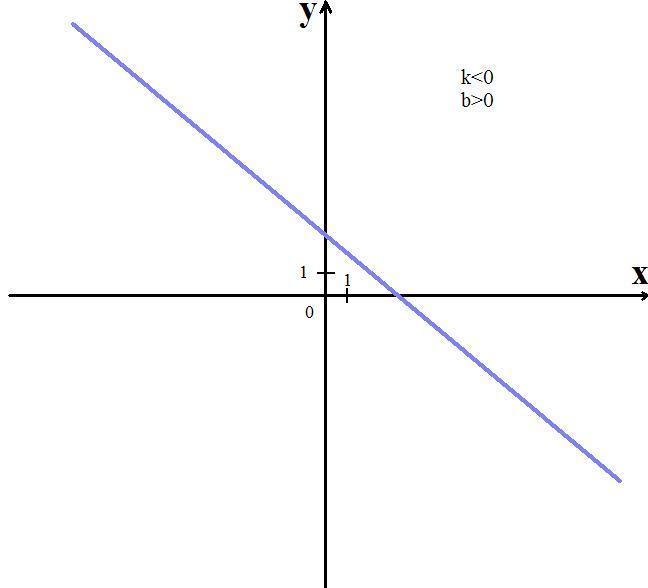 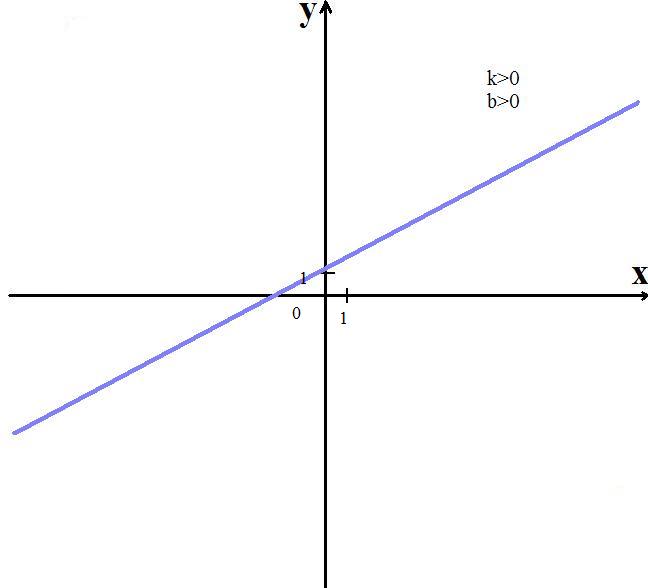 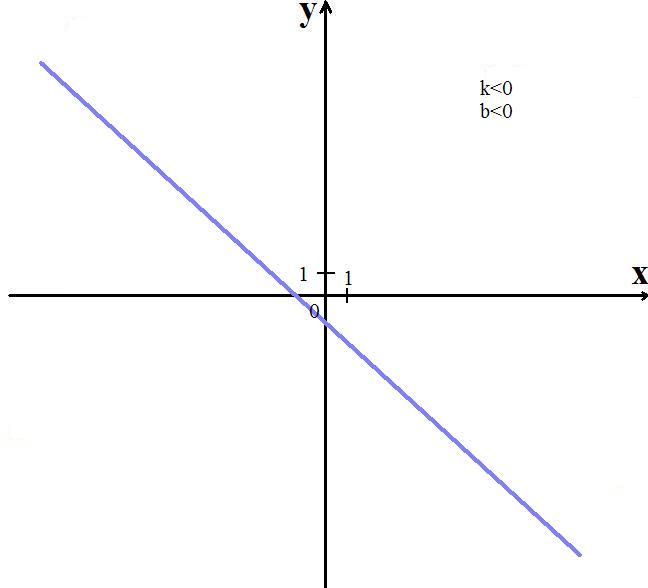 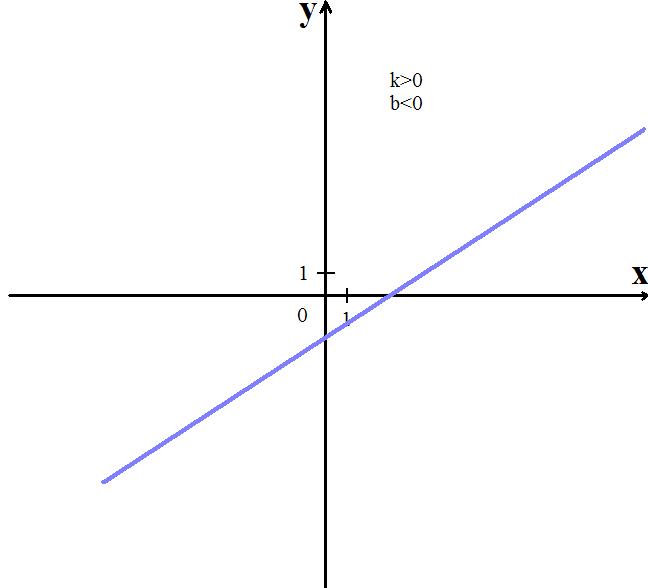 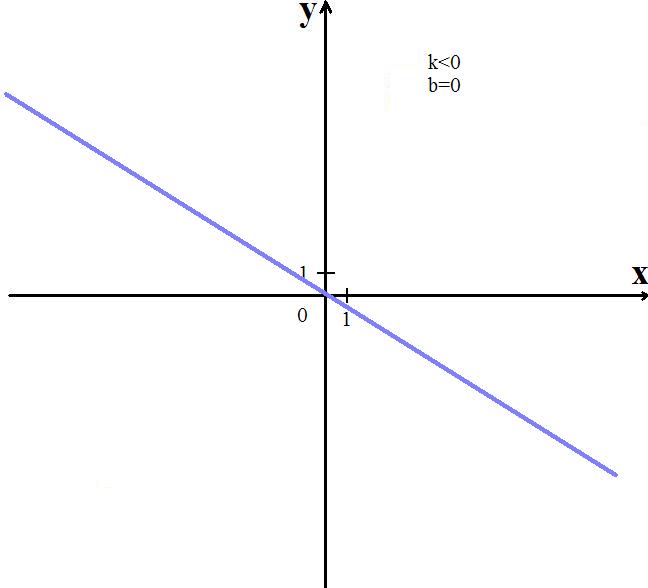 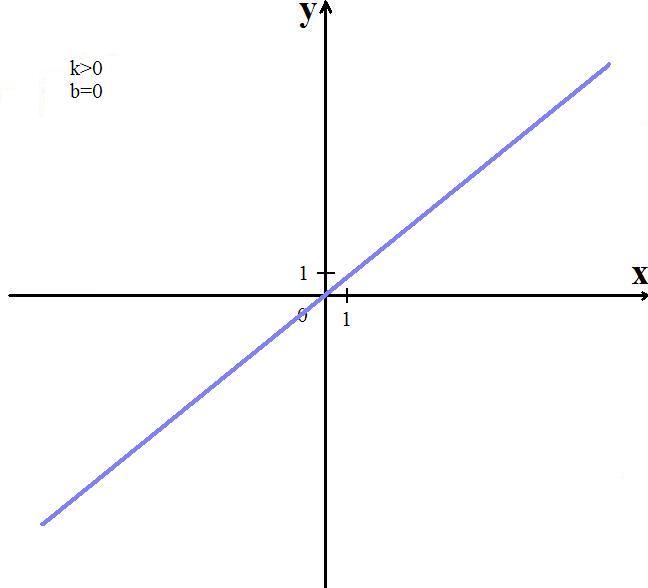 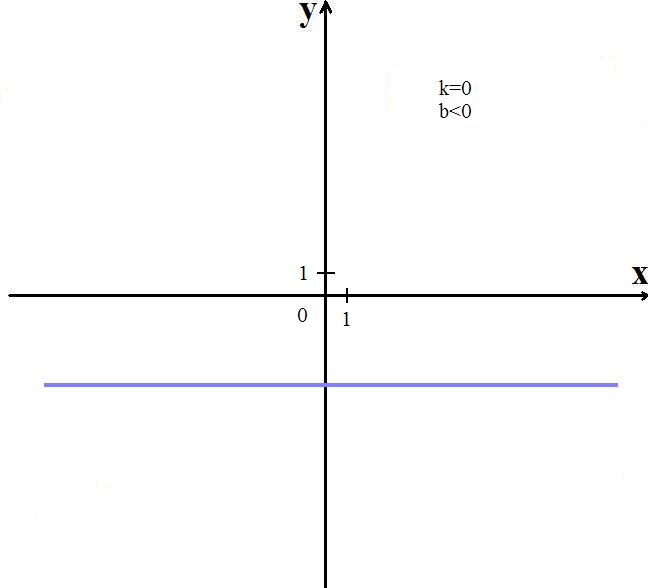 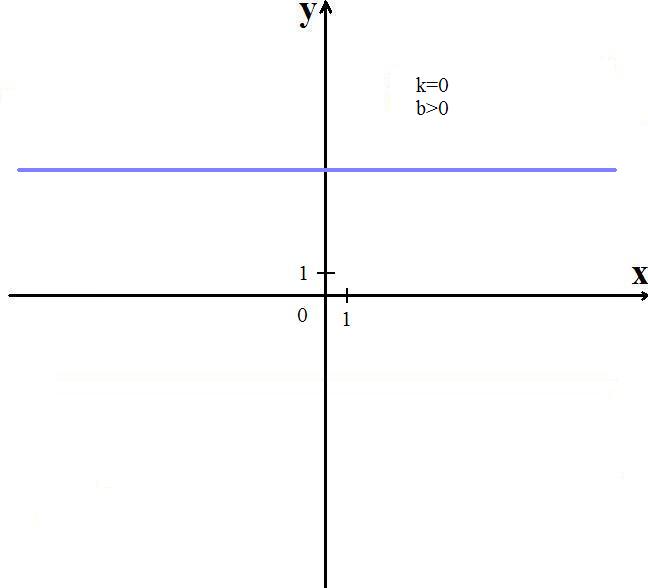 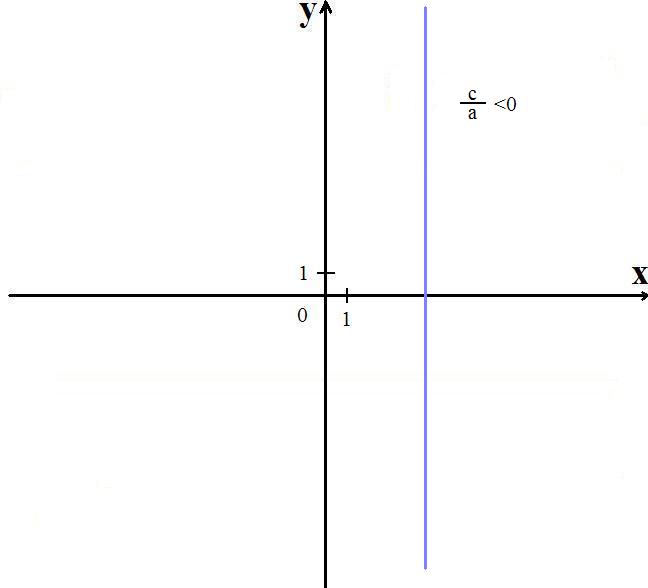 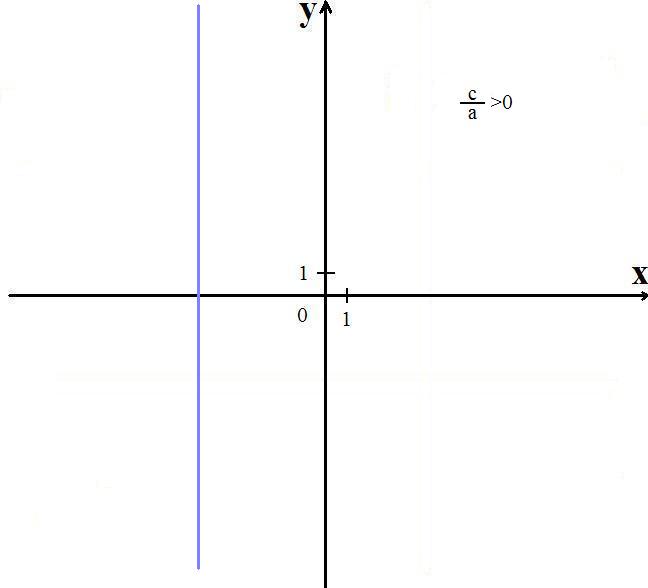 2.При построении других функций будем пользоваться  общими методами построения графиков функций.Пусть функция задана следующим образом:y= Af(Bx-C)+D.  В этом случае необходимо знать работу каждого коэффициента. А-растяжение или сжатие по оси оу (А>1- растяжение; 0<A<1-сжатие),  А<0- переворот.В- растяжение или сжатие по оси ох ( В>1- сжатие; 0<B<1-растяжение).С-сдвиг по оси ох (вправо или влево).D-сдвиг по оси оу (вверх или вниз).Если функция  задана таким образом, что содержит модуль, то при построении графиков нужно знать следующее правило.    у = |f(x) | - чтобы  построить график такой функции, необходимо построить график функции  y=f(x) и участки графика, расположенные ниже оси  ох  зеркально отобразить относительно оси  ох в верхнюю часть плоскости  оху.Пример: 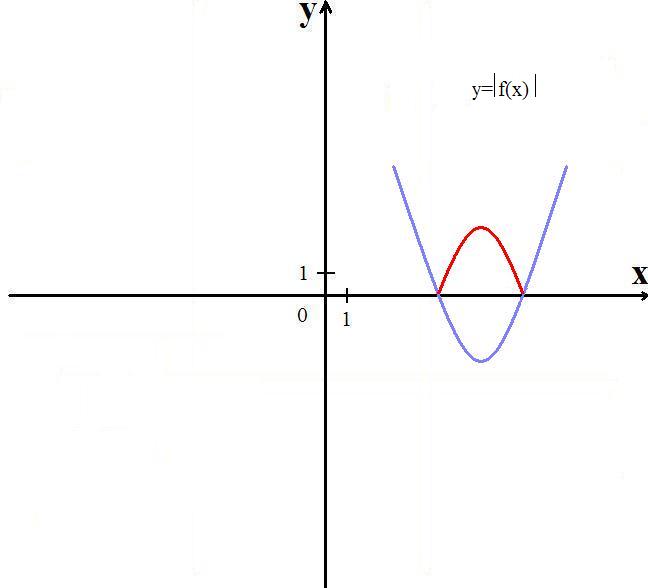 y=f(|x|)- чтобы построить график такой функции, нужно построить график функции  y=f (x) только при  х>0 , и отобразить зеркально относительно оси  оу.Пример: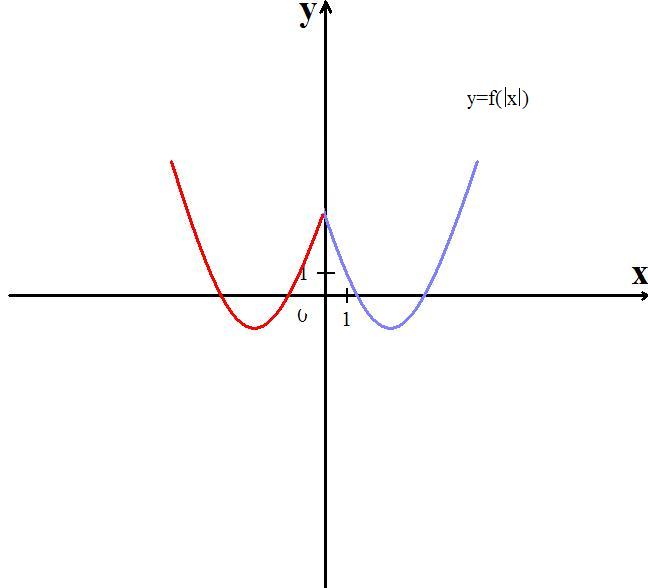  |у|= f(x) -  чтобы построить график такой функции, нужно построить график функции  у=f(x)  при  у>0  и отобразить построенный график зеркально относительно оси  ох.Пример: |у|= sin x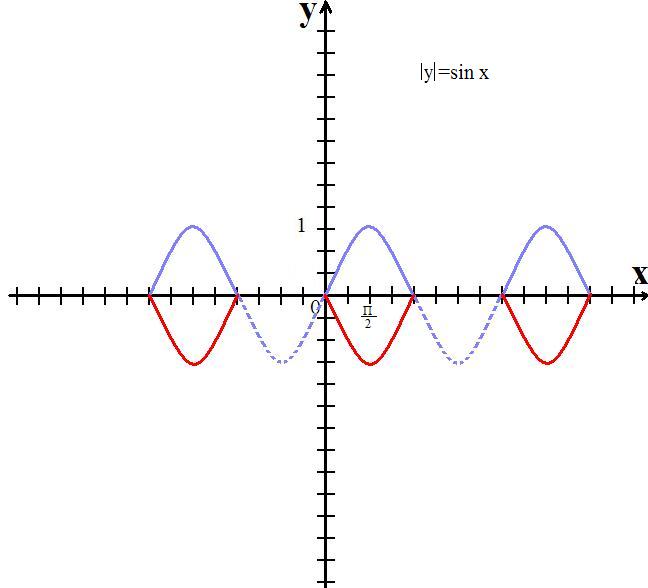                                 При построении графиков обратных функций нужно построить график исходной функции и преобразовать его симметрично относительно прямой у=х (биссектриса  I и III четверти)    Пример: у=х2 и  х= 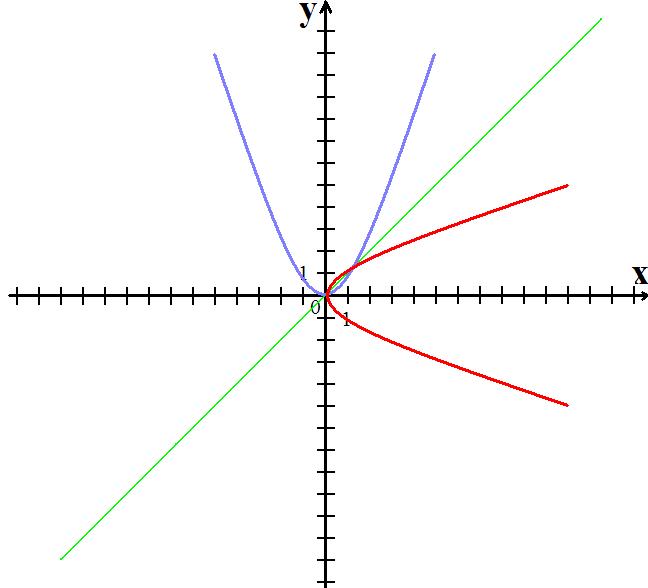 Уравнение окружности:( х−а )2+(у−b)2= R2;(а, b)- центр окружностиR-  радиус окружности.х2+у2=R2- центр в начале координат. §2 Неравенства. Свойства неравенств.1о. Числовое  неравенство-это неравенство, верное при всех допустимых или при  специально подобранных значениях входящих в него букв.  Например, а2+b2≥2ab, где а и b- любые действительные числа;  ≥0, где а≥0.   Наиболее часто встречающийся способ доказательства неравенств основан на определениях понятий «больше» и «меньше» и заключается в выяснении знакаразности  между левым и правой частями  неравенства. Эти определения состоят в следующем:если a−b>0, то a>b;если a-b<0, то a<b;если a-b=0, то a=b.приведённые определения можно использовать и в обратном порядке: если a>b, то a-b>0 и т.д. 2о. Основные свойства числовых неравенств:Если a>b, то b< aЕсли  a>b и b>c, то а>c.Если a>b и c є R, то  а+с > b+c.На основании этого свойства члены неравенства можно переносить из одной части в другую с противоположными знаками, сохраняя знак неравенства. Если  a>b и c > 0, то ас > bc.Если  a>b и с < 0, то ac < bc. Неравенства одинакового смысла можно почленно складывать, т.е. если a > b и      с>d, то а+с > b+d.Неравенства одинакового смысла с положительными членами можно почленно умножать, т.е. если a>b>0  и  c>d>0, то ac>bd.Если a>b>0, то an>bn,  n є N.Если  a>0, b>0 и  an>bn,  n є N, то a>b. Если a>b, то   < 3o.  Иногда при доказательстве неравенств используются некоторые известные неравенства. Таким, например, являются следующие: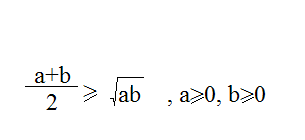 §3 Графическое решение  неравенства с двумя переменными.    Решением неравенства с двумя переменными называют упорядоченную пару чисел ( х; у), после подстановки которых в неравенство получается истинное высказывание.Пример1:  -5х+5у+10≤0- линейное неравенство с двумя переменными.Выразим у:у≤ -2+2х.  Построим  прямую у=2х-2 и укажем область решений неравенства у≤ -2+2х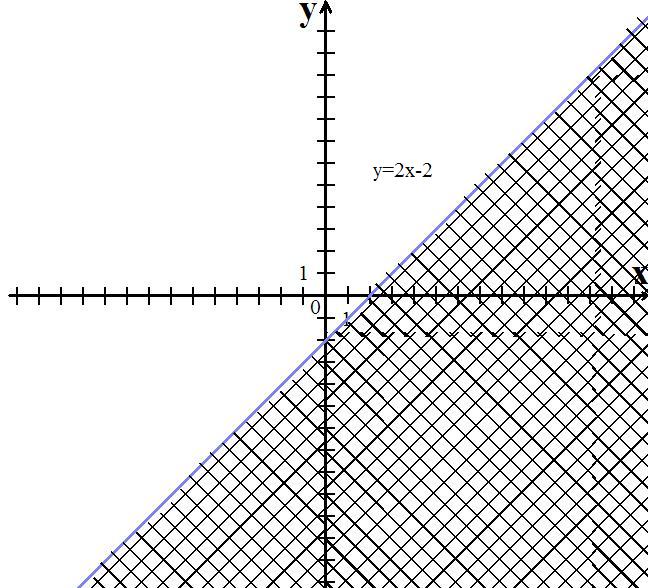  Прямая разбила плоскость на две полуплоскости, состоящих  из множества точек  в каждой полуплоскости, выражение   -5х+5у+10,  постоянный знак. Проверим знаки в каждой полуплоскости:(0;0) -5∙0+ 5∙0+10=1010>0(2; -1)  -5∙2+5∙(-1)+10= -5-5<0, следовательно решением неравенства является множество точек, лежащих ниже прямой  у=х-2Пример2:(х-1)2+(у+2)2 < 9.Рассмотрим зависимость двух переменных( х-1)2+(у+2)2 < 9- это уравнение окружности с центром в точке (1; -2)  и r=3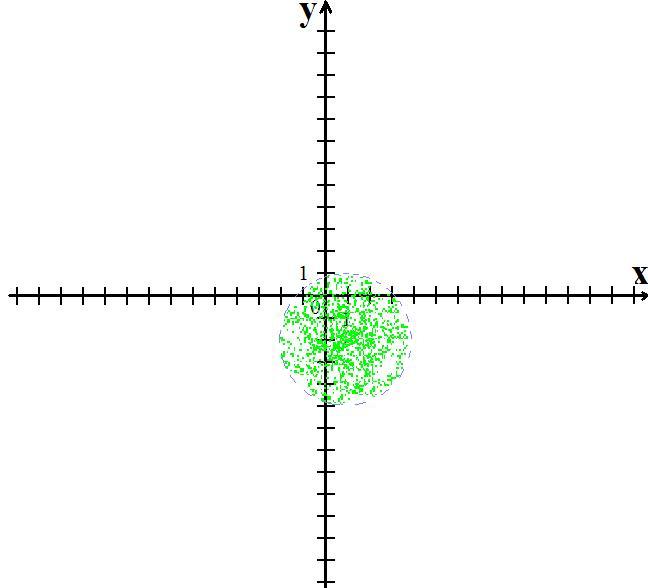 Решением неравенства является множество точек, лежащих внутри окружности.То есть графическое решение неравенств с двумя переменными является часть плоскости, состоящая из множества точек, которые при подставлении в неравенство дают истинное высказывание.§4 Графическое решение систем неравенств с двумя переменными.      Графическим решением систем неравенств с двумя переменными является множество точек, получившихся пересечением частей.Пример 1: ≤ –х , учитывая область допустимых значений, получим систему неравенств:Перейдём к системе уравнений с двумя переменными:Построим  графики функций в одной системе координат: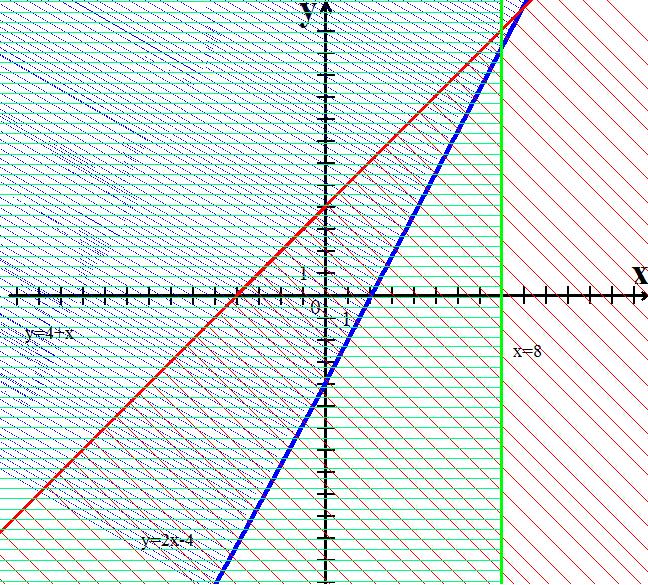 Пример 2:  |у-2|+|х|≤ 2Используя определение модуля составим системы неравенств:I.    II.    III.    IV. Перейдём к системам уравнений:I.        II.       III.      IV.  Построим графики функций: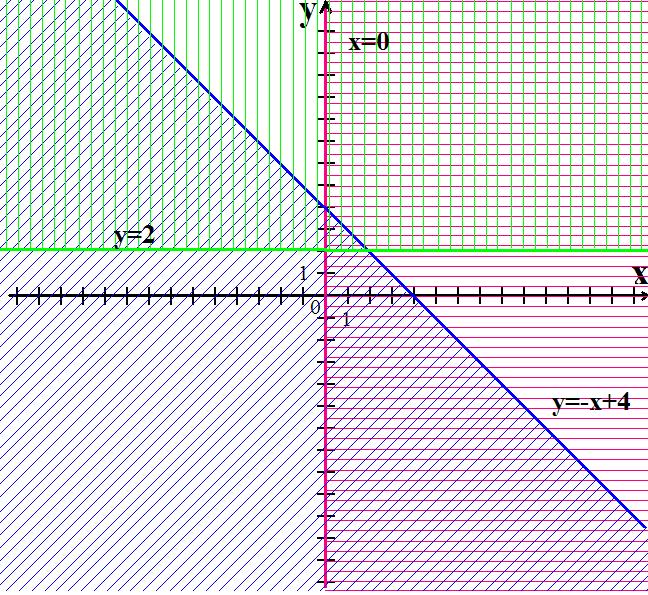 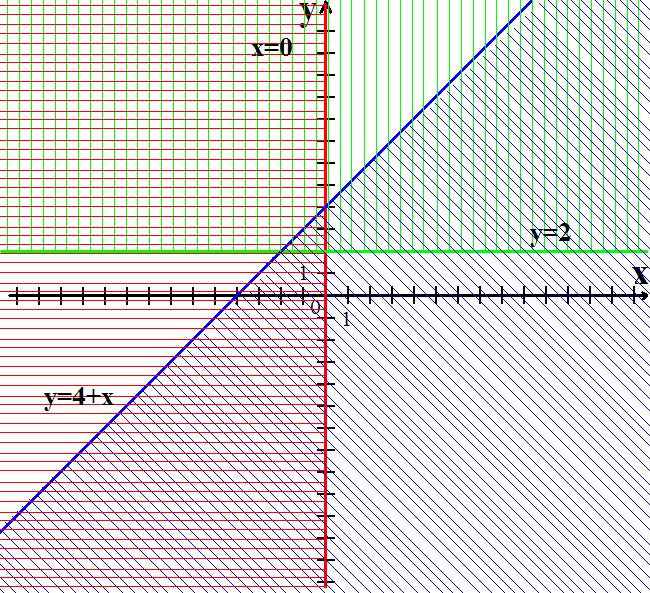 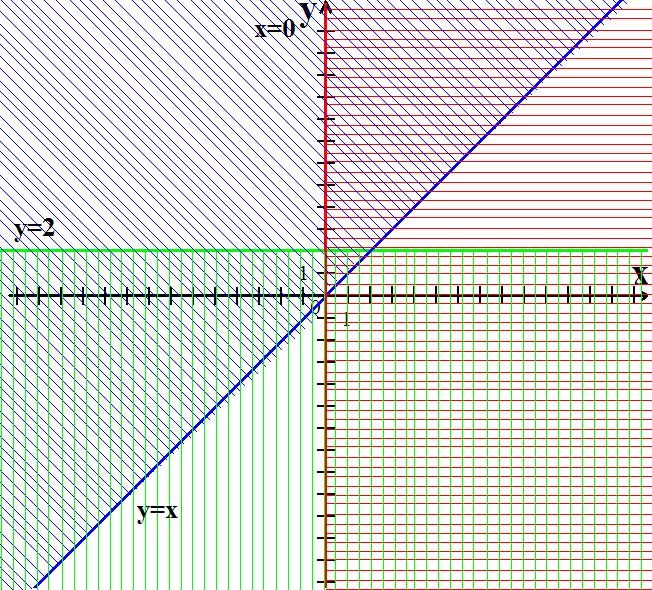 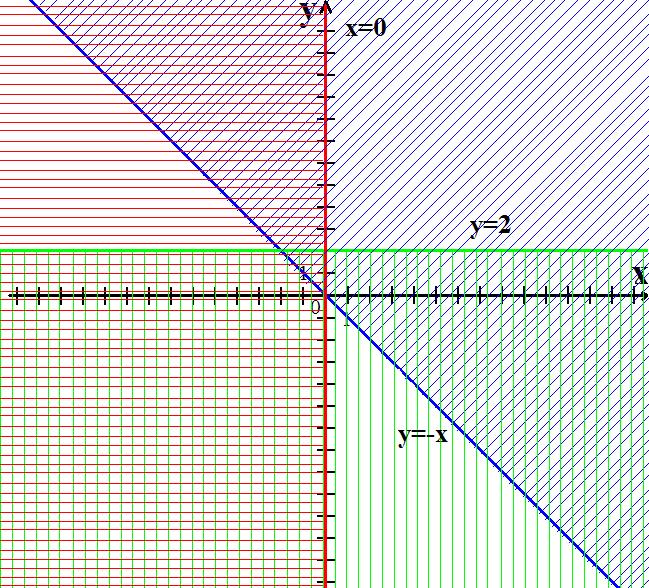 Покажем область решения полученных систем неравенств: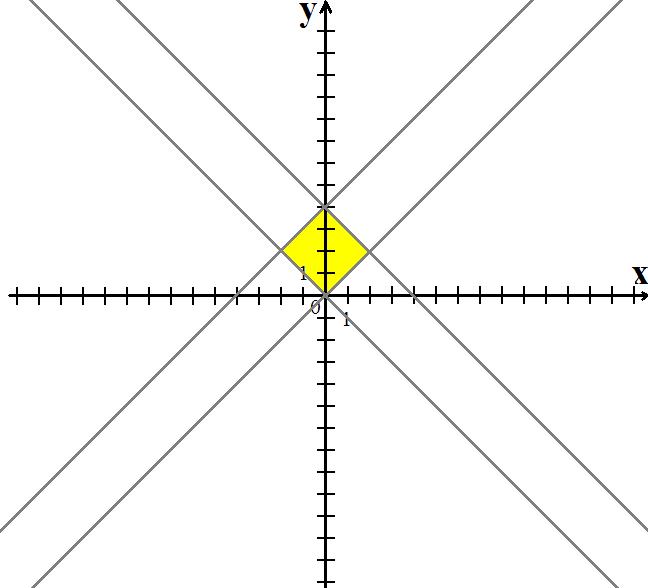 Пример 3:Найдите область решения системы неравенств с двумя переменными.|х+у|+|х-у|≥4х2+у2≤ 9Решение:1.Построим область решения первого неравенства нашей системы |х+у|+|х-у|≥4Используя свойство модуля, рассмотрим 4 случая:а)     б)     в)    г)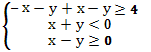 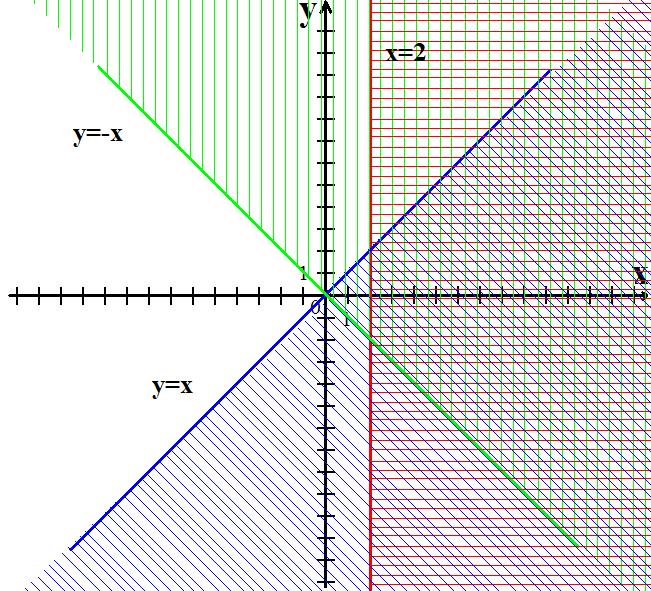 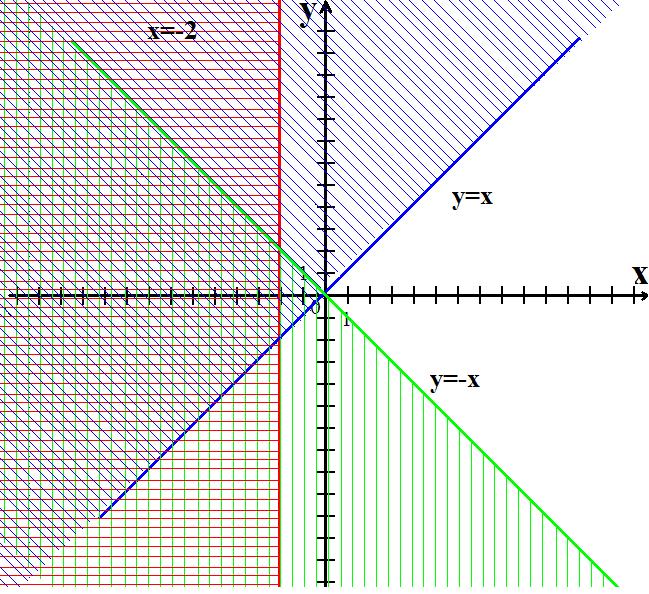 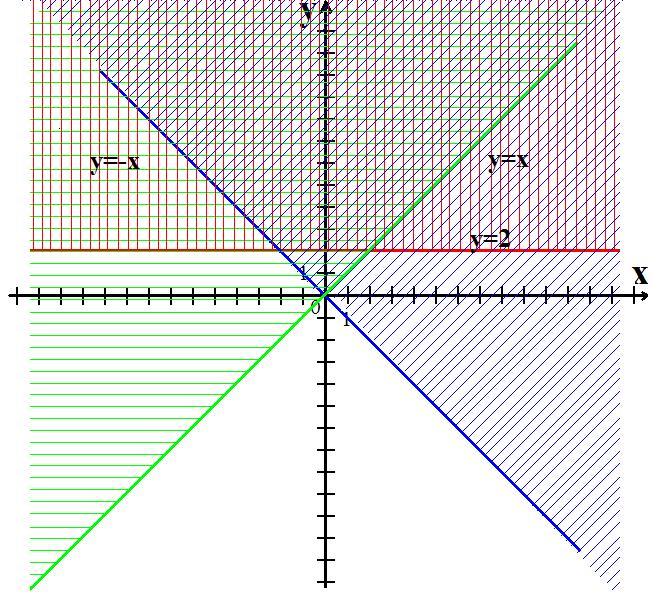 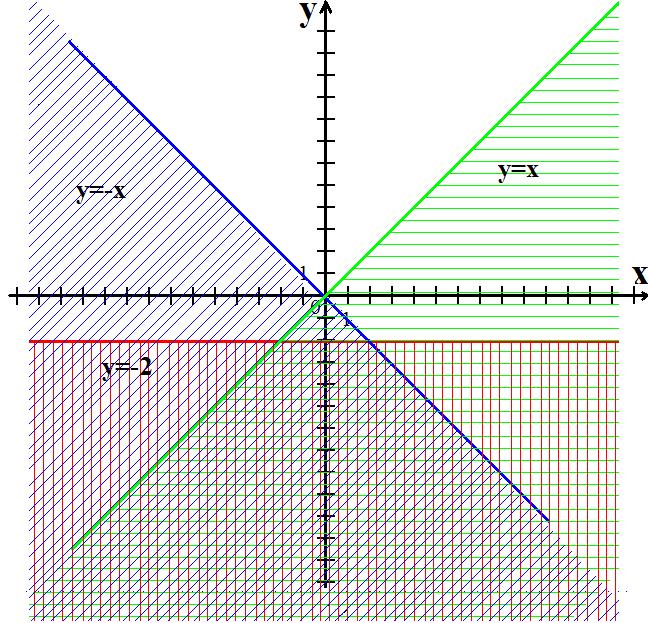 Область решения первого неравенства принимает вид: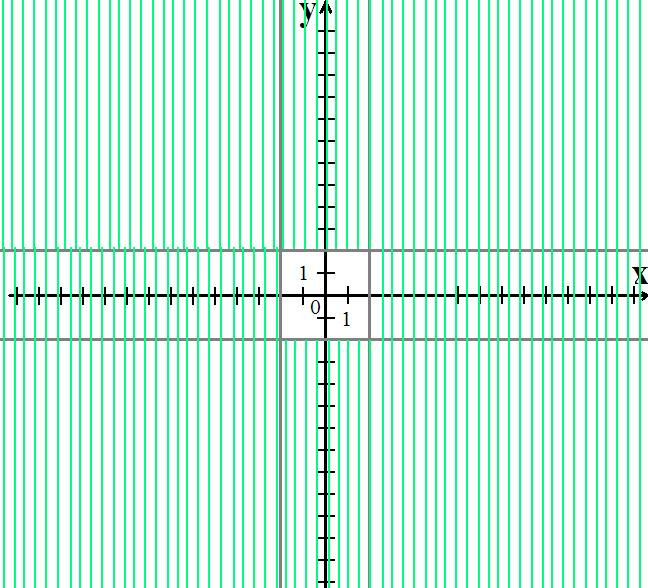    2.Решением второго неравенства является внутренняя область окружности, включая и точки окружности, с центром в точке (0;0) и r=3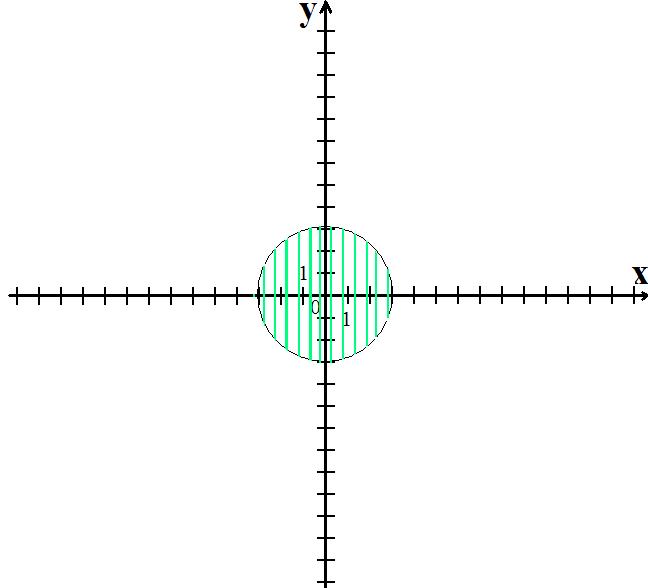 3.То есть решением системы двух неравенств является пересечение областей решения первого и второго неравенства.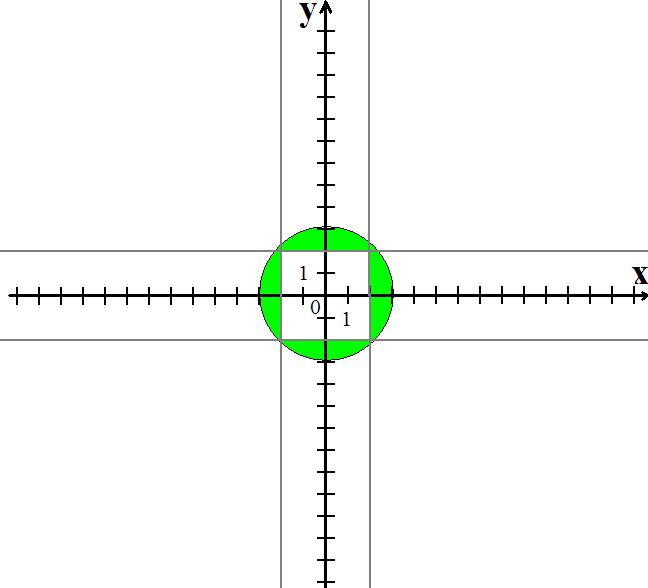 Пример 4:Построить область решения системы неравенств с двумя переменными. Решение: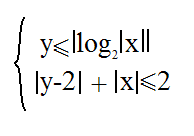 1.Рассмотрим первое неравенство нашей системы:   Переходим к функции , построим график этой функции используя методы построения, указанных в §1 учитывая, что х≠0.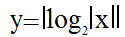 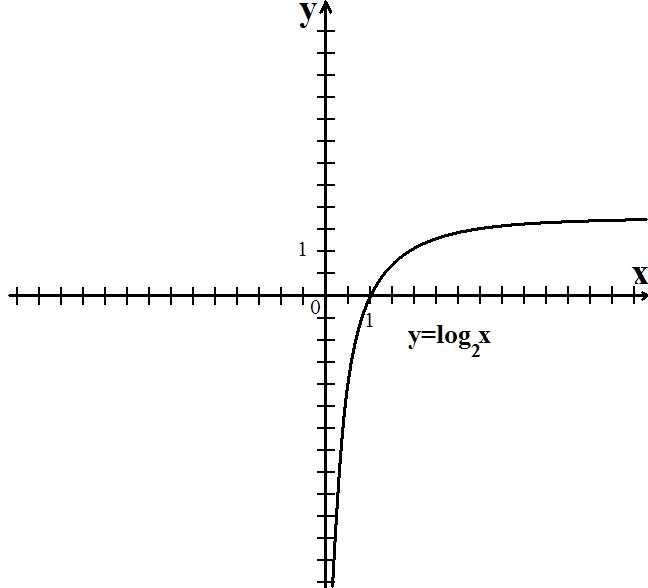 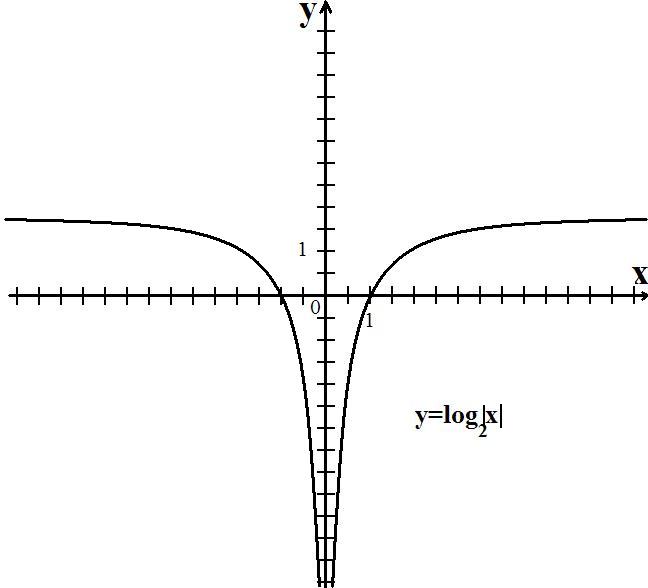 Решением неравенства   является множество точек, расположенных ниже графика функции  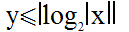 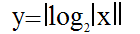 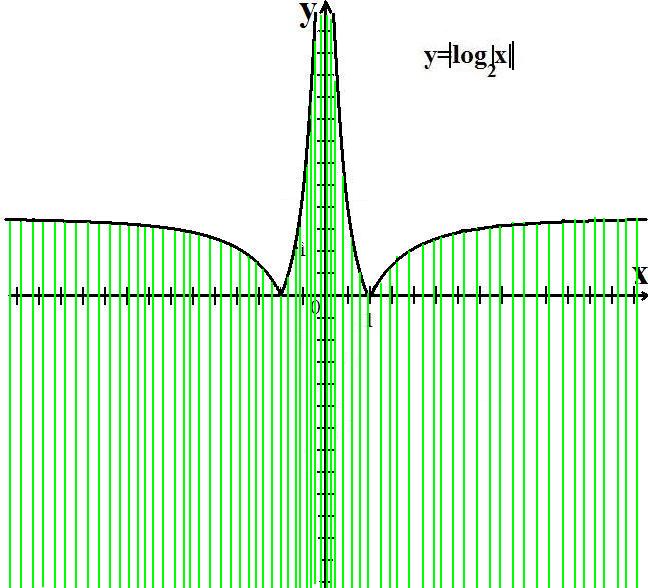 При построении области второго неравенства и учитывая свойство модуля, рассмотрим 4 случая систем:а)      б)       в)       г)       покажем общее решение систем неравенств: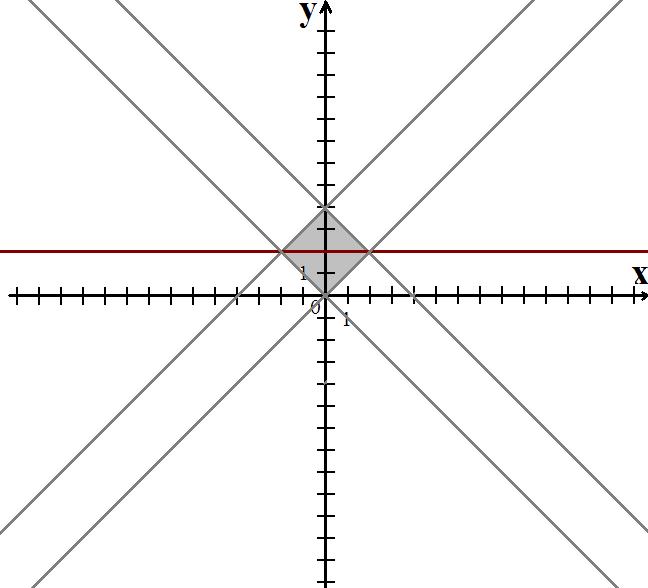 3.Решением системы двух неравенств является область пересечения найденных: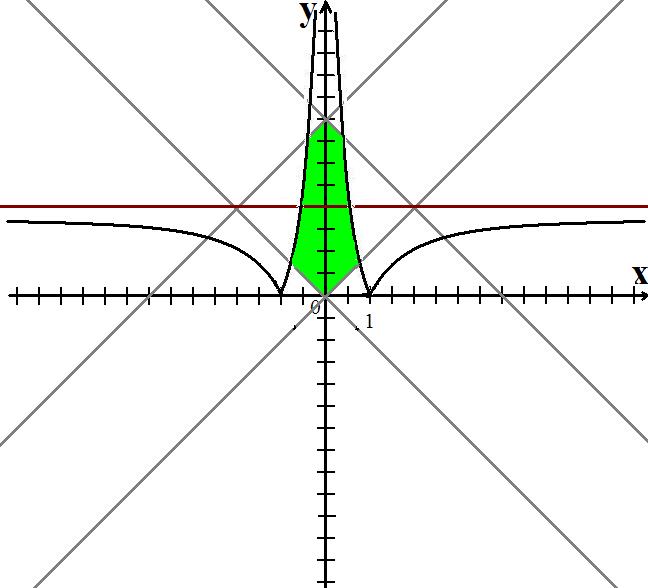 Пример 5:Решить систему неравенств: Решение:1.Построим область решения первого неравенства; используя свойства неравенств из §2 и учитывая, что  х2+1>0 и |у-2х|>0.     , применяя свойства модуля решение системы неравенств разобьём на 2 системы:а)        б)   Покажем решение этих систем: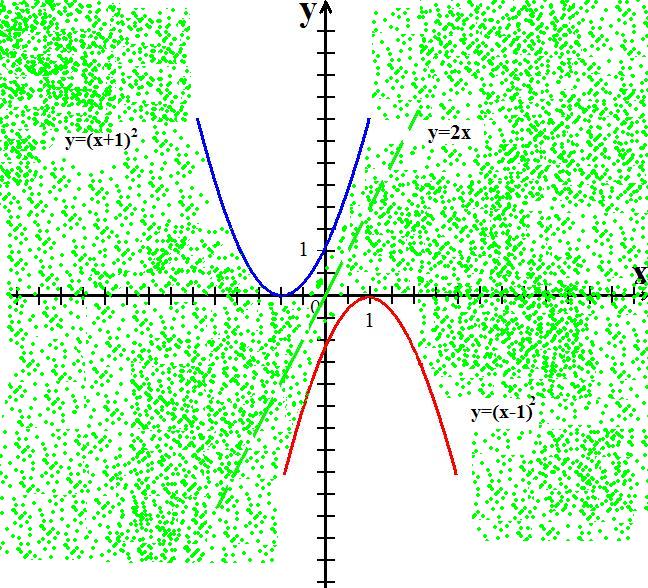 2.При построении решения второго неравенства перейдём к функции |у|=2  и применяя методы построения графиков функции, содержит модули из §1 и получим следовательно решением: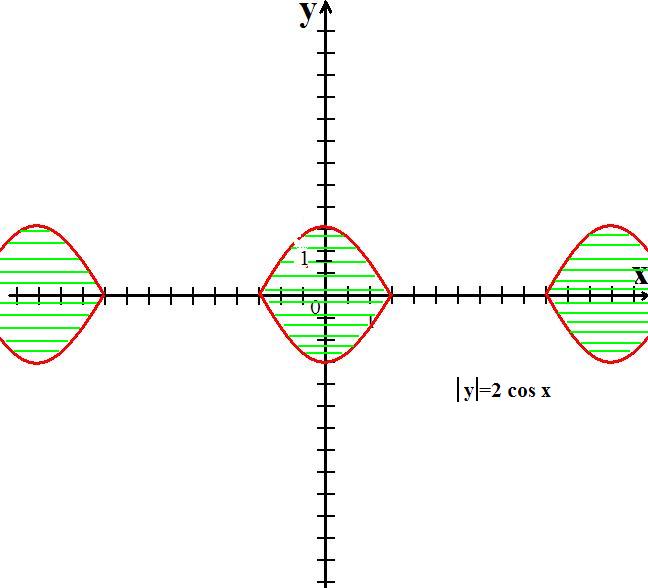 3.Решение системы неравенств с двумя переменными является пересечение найденных решений: 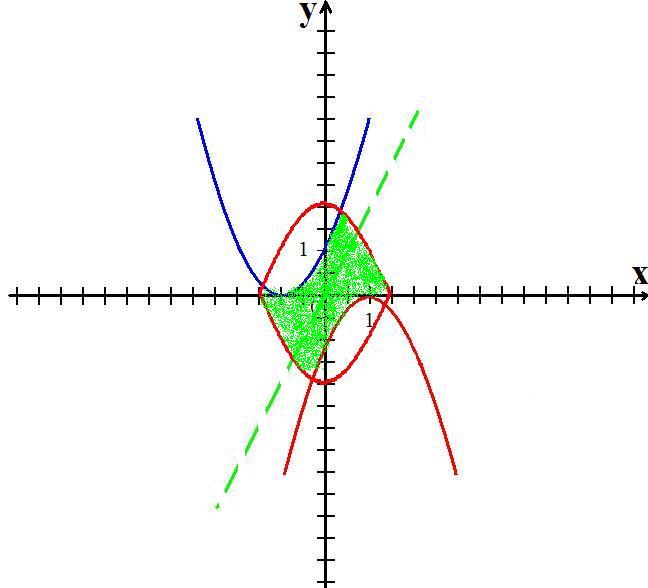 Пример 6:Решение:1.Рассмотрим решение первого неравенства системы:  х2 + у2  - 2∙( |х| - |у| ) -7≥0  используя методы построения графиков функций, содержащих модули (см.§1), построим график функции:  х2+у2-2|х|+2|у|-7=0, и учитывая, что х≥0  и  у≥0, имеем  х2+у2-2х+2у-7=0, то есть получим  (х-1)2+(у+1)2=32.То есть это уравнение окружности с центром (1; -1) и  r=3, построенной в I четверти координатной  плоскости и отображённый зеркально относительно оси  оу  и ох.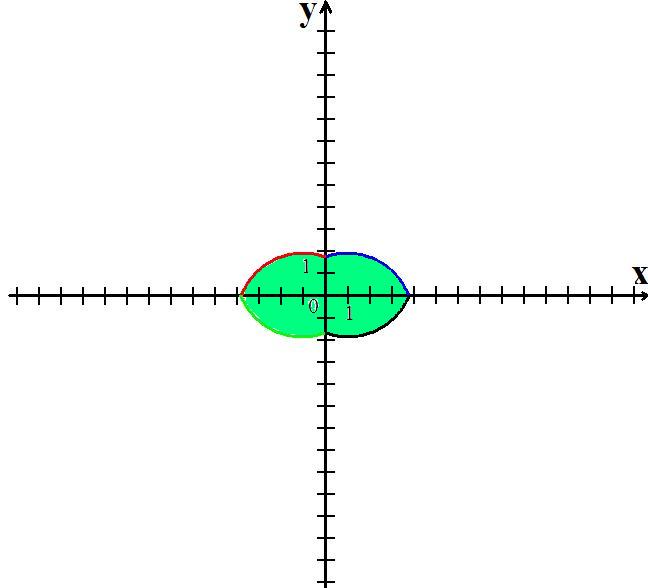 Решением неравенства является внутренняя область полученных  дуг, включая и  точки на дугах. 2.Решением второго неравенства является множество точек, расположенных внутри окружности  х2+у2=16, включая и точки окружности: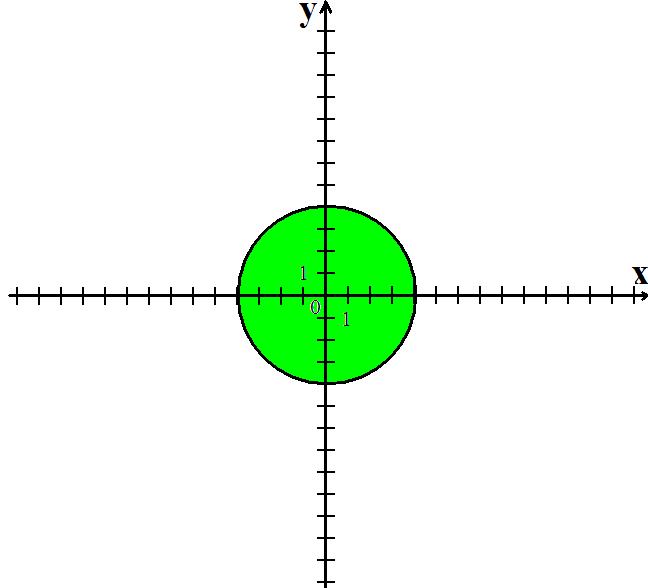   3.При построении области решения третьего неравенства  используем свойство числовых неравенств:  а)     б)      в)      г)  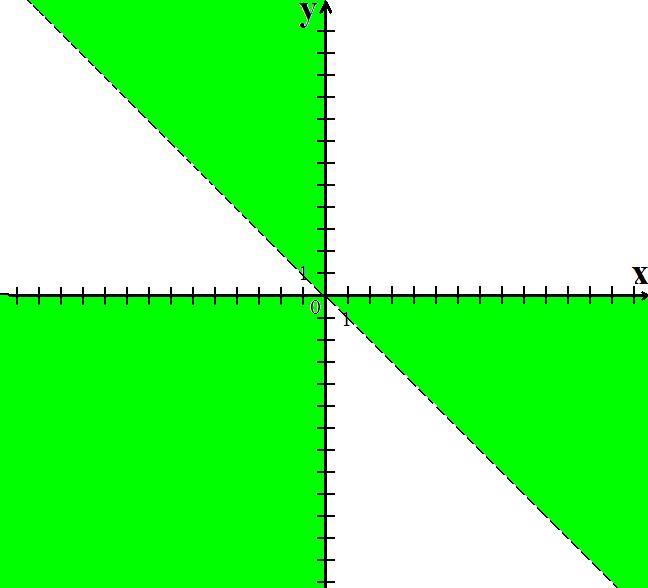 Покажем область решения полученных систем неравенств: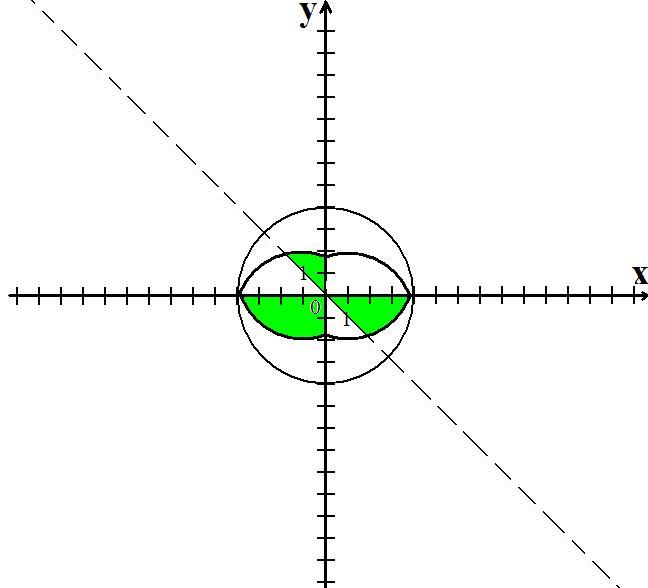 Тема: «Графическое решение систем неравенств с двумя переменными»Чумилин Вадим Россия, Забайкальский край, Карымский район, поселок Карымское, МАОУ СОШ №2, 11 классСписок литературы (библиография) Алгебра и начало анализа (профильный уровень) 10 класс А. Г. Мордкович (Москва. Мнемозина- 2007)Алгебра-10 для классов с углубленным изучением гуманитарных дисциплин часть 2 Н.Я. Виленкин (Абакан-1993г.)Построение графиков функций элементарными методами А.Х. Шахмейстер (Черо-на-Неве, 2003 год)Уравнения и неравенства А.Х. Шахмейстер (Черо-на-Неве, 20043 год)Сборник задач по математике Н.П. АнтоновСборник задач по математике М.И. Сканави (Оникс-Альянс-В, Москва 2000)Высшая математика в упражнениях и задачах, часть 1, П.Е. Данко (Москва, Высшая школа-1999г)Пособие по математике для подготовки к вступительным экзаменам в государственную академию управления (Москва 1998г.)«Варианты вступительных экзаменов по математике» А.Б. Пичкур (Москва, 2002г.)РАБОЧАЯ ТЕТРАДЬ.§1 Построение графиков функций.квадратная функция:у=ах2+вх+салгоритм: 1) направление ветвей параболы                  2) А(   ;   )- вершина параболы                       =; у=а    +b   +с                   3) В(    -2; а(    -2)2+b(    -2)+с).                       C(    +2; a(    +2) +b(   +c).№1       а) у=2х2=4х+5             б) у=х2-2х+3           Решение: 1) а=2,  2>0, ветви параболы направлены вверх                            2) А(  ;  )-вершина параболы.                                  =;       ==;       А(-1; 2-4=5)       А(-1;3)                             3) В (-1-2;2∙(-3)2+ 4∙(-3)+5)                                  С (-1+2; 2∙12+4∙1+5)   В(-3;11)  С(1;11)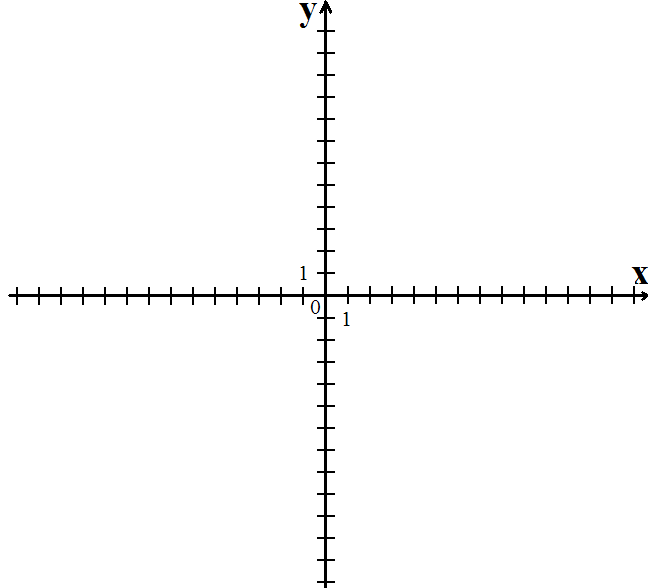 б) Решение:     1) а=1,  1>0 следовательно____________________________________________     2)  А(; )- ____________________________           =;  =_______________,  у = ______________     А(     ;     ).    3) В(-1;     )         С(    ;    )у=Аf(Вх-С)+D   №2A,B,C или Dу=+2б)  +1г)  у= +3д)  у=(х-3)2Решение:а) исходный график функции  у = .   Коэффициент  А =4- растяжение графика по оси  OY в 4 раза.   D=2- сдвиг графика по оси OY вверх на 2 единичных отрезка.б) исходный график функции у=________________; D=________-сдвиг графика______________________________________________________________________.в) ________________________________________________________________________________________________________________________________________________________________________________________________________________________________________________________________________________________________________________________________________________________________________________________________________________________________________________________________________________  г)___________________________________________________________________________ __________________________________________________________________________________________________________________________________________________________________________________________________________________________________________________________________________________________________________________________________________________________________________________________________________________________________________________________________________________________________________________________;д) Исходный график функции   у=х2.________________________________________________________________________________________________________________________________________________________________________________________________________________________________________________________________________________________________________________________________________________________________________________________________________________________________________________________________________________________;Построить график функции:а) у=|f(х)|;б) f|х|;в) |у|= f(х).Решение:§2 Неравенства с двумя переменными.Решением неравенства с двумя переменными _______________________________________________________________________________________________________________________________________________________________________________________.______________________________________________________________________________________________________________________________.№5  Показать область решения неравенств:а) у+2х-3≥0б) 2х-3у+6>0в) 2х-4≥0г) 3у+1<0Решение: а) Рассмотрим прямую у=-2х+3,  для того, чтобы построить эту прямую, достаточно взять две точки.         Для определения знака неравенства в нижней полуплоскости возьмём пробную точку (0;0) и подставим её в координаты в выражение у+2х-3.Имеем  0+0∙0-3=-3 <0  следовательно, во всех точках нижней полуплоскости справедливо неравенство у=2х-3<0  то есть у=2х-3>0  во всех точках верхней полуплоскости.          Решением у+2х-3≥0 будут точки верхней полуплоскости, включая точки   прямой   у+2х-3=0.б) рассмотрим прямую_______________________________________________Проверим знаки неравенств в верхней и нижней полуплоскостях.В  верхней полуплоскости:  (      ;    )  имеем:_____________________________В  нижней полуплоскости :  (     ;     )  имеем:________________________ то естьрешением  неравенства является ______________________________________________________________________________________________________________________в)_____________________________________________________________________.____________________________________________________________________________________________________________________________.____________________________________________________________________________________________________________________________.____________________________________________________________________________________________________________________________.____________________________________________________________________________________________________________________________.____________________________________________________________________________________________________________________________.____________________________________________________________________________________________________________________________.____________________________________________________________________________________________________________________________.г)  _________________________________________________________________________________._____________________________________________________________________________________________________________________________._____________________________________________________________________________________________________________________________._____________________________________________________________________________________________________________________________._____________________________________________________________________________________________________________________________._____________________________________________________________________________________________________________________________._____________________________________________________________________________________________________________________________._____________________________________________________________________________________________________________________________.№6. В каких точках плоскости выполняется неравенство:  а)  (х-1)2+(у+2)2≥4;  б) х2+ (у-3)<16;  в) х2+у2≤ 9.Решение:  а) Рассмотрим уравнение окружности: (х-1)2+(у+2)2=4.  (1;-2)- центр окружности, r=2. Построим заданную окружность:        Для определения знака неравенства выясним знаки неравенств во внутренней и внешней области окружности.      Во внутренней области (1;-1),  0+1-4-3<0 то есть во всех точках внутренней области справедливо неравенство:   (х-1)2+(у+2)2-4<0     Во внешней  области: (1;3)  0+25-4=2 >0, то есть во всех точках внешней области справедливо  неравенство  (х-1)2+(у+2)2-4>0.Решением неравенства  (х-1)2+(у+2)2≥4, является множество точек, лежащих во внешней области окружности, включая точки окружности.б) Рассмотрим уравнение окружности в х2+(у-3)2=16  (   ;   )-центр окружности, r=___.№7.  Найти на координатной плоскости множество точек, удовлетворяющих неравенству:а)  |у|≤ 2;б)  |у|> 3      Решение:а)  Рассмотрим функцию  |у|=2. Построим  график функции  у=2;  при у≥ 0 и зеркально отобразим относительно оси  ох.Для определения ________________________________________________________._______________________________________________________________________.Во внутренней области: __________________________________________________._______________________________________________________________________.Во внешней области: ____________________________________________________._______________________________________________________________________.§3. Системы неравенств  с  двумя переменными.№8 Решением систем неравенств с двумя переменными является _______________._______________________________________________________________________.№9. Найти множество точек плоскости, удовлетворяющих неравенству:а)    ≥  б)  ≥    Решение: а) Перейдём к новым неравенствам, используя свойства неравенств: если  а>0 и b>0, то   >   можно заменить на а<b.Так как  х2+1>0 при любых х, то  у-2х≤ х2+1  при  у-2х>0  и  у-2х≥ х2+1 при  у-2х<0.То есть получим две системы неравенств:            и    II. Рассмотрим уравнения    у=2х  и  у=(х+1)2Построим графики функций.         у=2х -  графиком является прямая,     у=(х+1)2 – графиком является парабола, вершина  A(-1;0)    В (0;1)                        С (1;4)
          Чтобы найти множество точек решения системы, надо найти пересечение решений неравенства   у-2х>0  и  у≤(х+1)2.     Выясним знаки выражения : у-2х  и х2+2х+1-у(-1;2)  2-2∙(-1)=4  4>0(-1;2)  (-1)2+2∙(-1)+1-2=-2,  -2<0II. Найдём решение системы неравенств:Пересечений нет, поэтому система решений не имеет, то есть решением системы неравенств  с двумя переменными является решение рисунка сверху.б) Перейдём к новым неравенствам:______________________________________________________________________.______________________________________________________________________.______________________________________________________________________.№10. Решить систему неравенств графическим способом.Решение:Рассмотрим функции у=2  и  у = ______.  Построим их графики.у=2- прямая, параллельная оси _______.у=-х2+6х-4-  парабола, ветви направлены ___________. А(3;   )-вершина параболыВ(1;___), С(__;__)Для определения знаков выражений  у-2  и  у+х2-6х+4.   Поставим значения координат точки (3;2):3-2=1   1>0, нужная часть плоскости- верхняя2+9-18+4=-3   -3<0,  нужная часть плоскости внутренняя область параболы.№11._________Решение:   Рассмотрим графики функций:у,   у =  ______,   х = ____.Построим ______________________________.Выясним знаки неравенств ________________________________________________.________________________________________________________________________.________________________________________________________________________.________________________________________________________________________.Х02   у3-1хуХ01 у0х124-1-2-4у